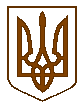 УКРАЇНАБілокриницька   сільська   радаРівненського   району    Рівненської    областіВ И К О Н А В Ч И Й       К О М І Т Е ТРІШЕННЯвід  15  березня  2018  року                                                                                 № 41  Про дозвіл на газифікаціюжитлового будинку	Розглянувши заяву гр. Бондарчук Інни Веніамінівни  про надання дозволу на газифікацію житлового будинку в с. Біла Криниця, керуючись ст. 30 Закону України «Про місце самоврядування в Україні», виконавчий комітет Білокриницької сільської радиВ И Р І Ш И В :Дати дозвіл гр. І.В. Бондарчук на газифікацію житлового будинку  в                           с. Біла Криниця  по вул. Коцюбинського, 42.Зобов’язати власника житлового будинку гр. І.В. Бондарчук      виготовити відповідну проектну документацію та погодити її згідно чинного законодавства.Після будівництва газопроводів передати їх безкоштовно на баланс ПАТ «Рівнегаз Збут».Сільський голова 		                                                                  Т. Гончарук